GILFOR			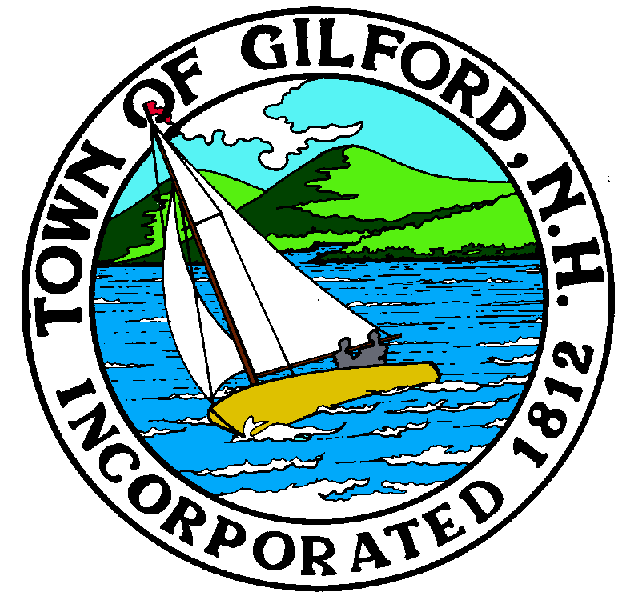 THE GILFORDCONSERVATION COMMISSIONCANCELLEDTHE MEETINGSCHEDULED FORTuesday,March 5, 2024